Codes (leave blank for Present)  NON-PASSERINES		              Code  No.        PASSERINES		                 Code  No.      PASSERINES	                                    Code  No.If Species in BOLD are seen a “Rare Bird Record Report” should be submitted.IT IS IMPORTANT THAT ONLY BIRDS SEEN WITHIN THE RESERVE ARE RECORDED ON THIS LIST.  IF YOU SEE BIRDS OUTSIDE THE RESERVE PLEASE MARK ACCORDINGLY OR PREFERABLY USE A SEPARATE LIST.Please return this sheet on completion to Birds SA Database Co-ordinator (Brian Blaylock) for inclusion in the database.Email to: database@birdssa.asn.au or post to: Birds SA Database, Birds SA c/- SA Museum, North Terrace, Adelaide, SA, 5000ST PETERS BILLABONG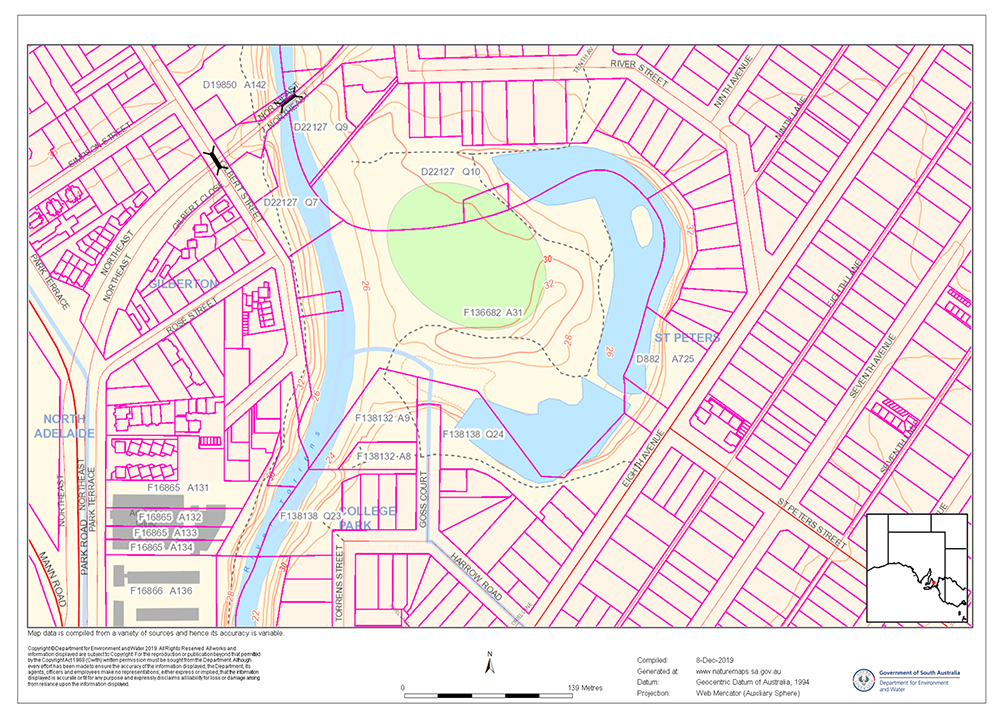 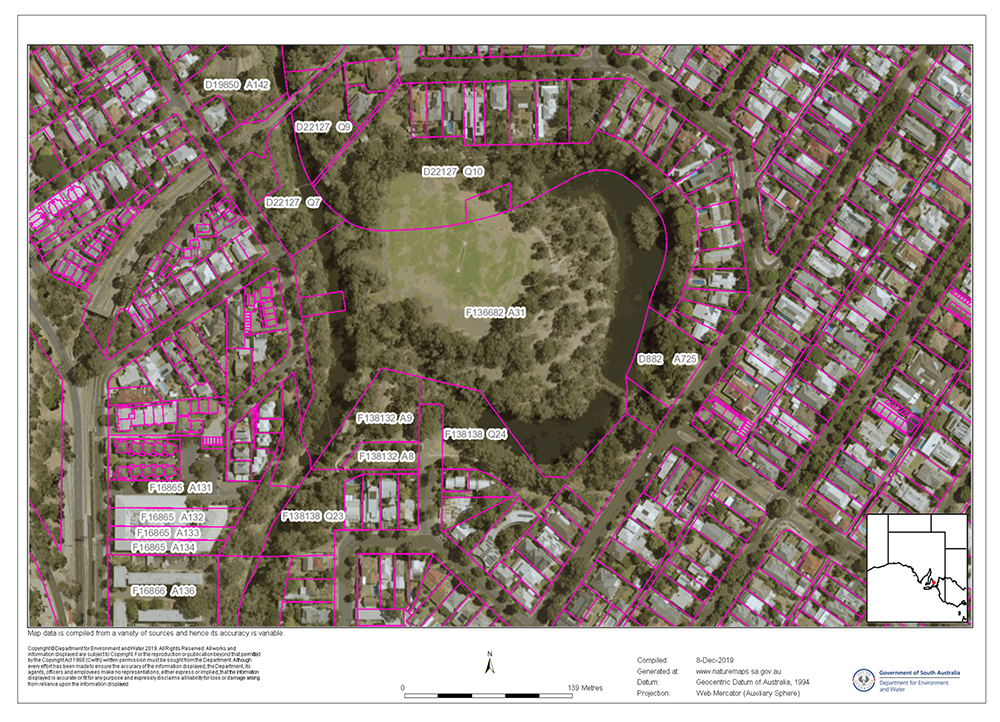 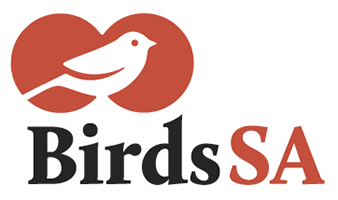           birdssa.asn.auChecklist forST PETERS BILLABONGChecklist forST PETERS BILLABONGChecklist forST PETERS BILLABONGChecklist forST PETERS BILLABONG          birdssa.asn.au-34.90472 °N  138.61694 °Eor new  …………….   ……………..34°36’28” S  138°51’26” E……………  ……………..34°36’28” S  138°51’26” E……………  ……………..54  282268  6134931     …  ….........  ………Observers:   …………………………………………………………………..  ..……………………………………………………………………………….Observers:   …………………………………………………………………..  ..……………………………………………………………………………….Observers:   …………………………………………………………………..  ..……………………………………………………………………………….Phone: (H)  ……………………………… (M)  …………………………………Email:   …………..……………………………………………………Phone: (H)  ……………………………… (M)  …………………………………Email:   …………..……………………………………………………Date:  ……..………………………….      Start Time: ………………………    End Time:   ………………………Date:  ……..………………………….      Start Time: ………………………    End Time:   ………………………Date:  ……..………………………….      Start Time: ………………………    End Time:   ………………………Date:  ……..………………………….      Start Time: ………………………    End Time:   ………………………Date:  ……..………………………….      Start Time: ………………………    End Time:   ………………………D = DeadH = HeardO = OverheadB = BreedingB1 = MatingB2 = Nest BuildingB3 = Nest with eggsB4 = Nest with chicksB5 = Dependent fledglingsB6 = Bird on nestSulphur-crested Cockatoo *Common Blackbird Eurasian Coot Grey Butcherbird Eastern Corella Black-faced Cuckooshrike Little Corella Little Grassbird Long-billed Corella New Holland Honeyeater Great Cormorant White-plumed Honeyeater Little Black Cormorant Australian Magpie Little Pied CormorantMagpielark Spotted Crake Tree Martin Australasian Darter Noisy Miner *Barbary Dove Striated Pardalote *Spotted Dove Little Raven Maned Duck *House Sparrow Pacific Black Duck*Common Starling Pacific Black Duck x *MallardWelcome Swallow Great EgretWillie WagtailGalahAustralian Reed Warbler Australasian Grebe Little Wattlebird Hoary-headed Grebe Red Wattlebird Hardhead Nankeen Night HeronWhite-faced Heron Australian White IbisStraw-necked Ibis Sacred Kingfisher Laughing Kookaburra Musk Lorikeet Purple-crowned Lorikeet Rainbow Lorikeet *MallardDusky Moorhen Black-tailed Nativehen Australian Pelican *Feral Pigeon Crested Pigeon Buff-banded Rail Adelaide Rosella (Crimson Rosella)Eastern RosellaCollared Sparrowhawk Australasian Swamphen Black Swan Chestnut Teal Grey Teal 